AVUI JO VAIG AL TEATRE BARTRINAVEURÉ UN ESPECTACLEENTRARÉ PER LA PLAÇA DEL TEATRE I M’ESPERARÉ AL HALLPOTSER HI HAURÀ MOLTA GENT !QUAN TINGUI L’ENTRADA ENTRARÉ A LA SALA I M’ASSEURÉQUAN S’APAGUIN ELS LLUMS COMENÇARÀ L’ESPECTACLEJO FARÉ SILENCI !QUAN S’ACABI L’ESPECTACLE S’ENCENDRAN ELS LLUMSJO APLAUDIRÉ I MARXARÉPOTSER HI HAURÀ SOROLL !ES POT FER:VEURE I ESCOLTAR L’ESPECTACLESI M’HA AGRADAT PUC APLAUDIR QUAN S’ACABI L’ESPECTACLEA LA SALA FARÉ SILENCI !NO ES POT FER:A LA SALA NO ES POT MENJAR NI BEURESI HE D’ANAR AL LAVABOQUAN ELS LLUMS ESTIGUIN ENCESOS PUC ANAR AL LAVABOPER ANAR AL LAVABO HE DE SORTIR PER LA PORTA DEL CENTRE DE LECTURA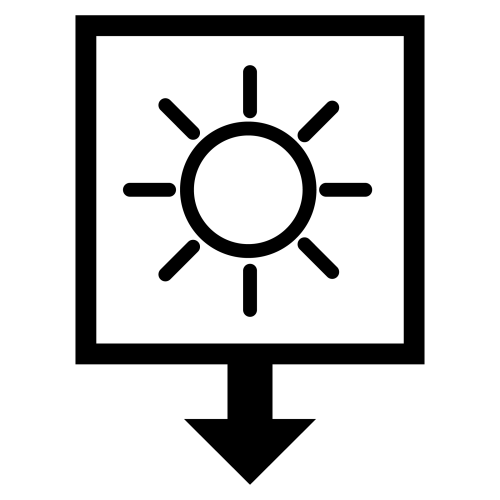 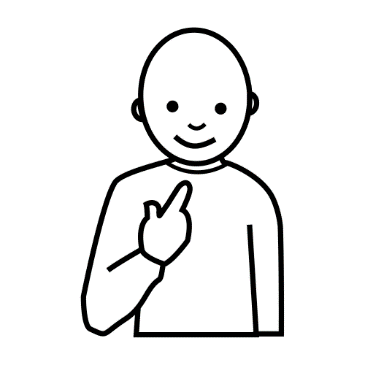 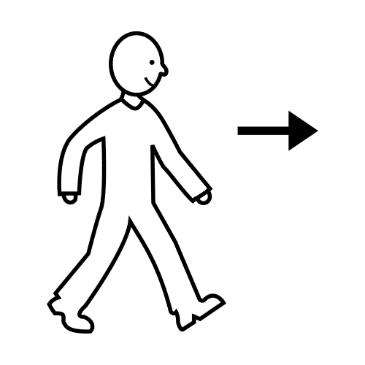 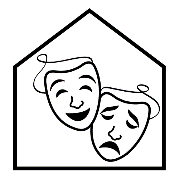 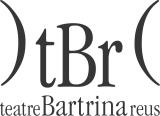 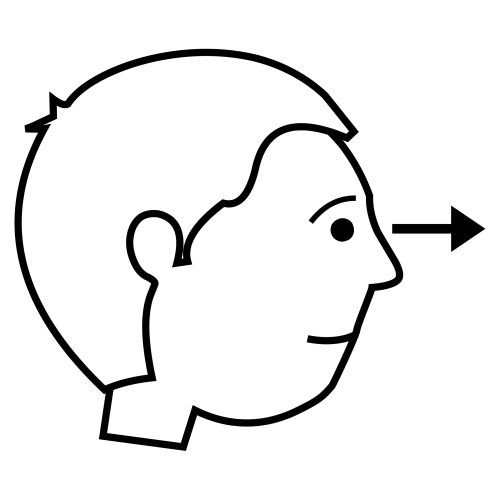 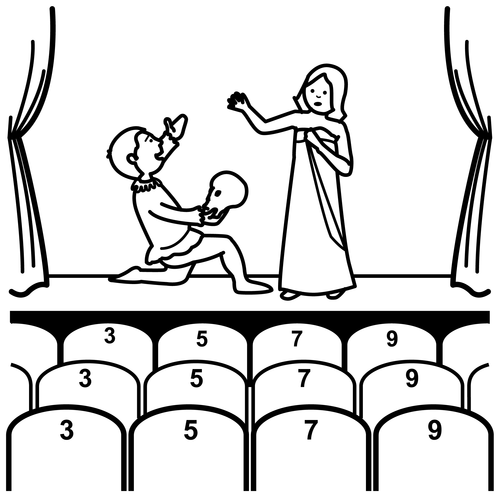 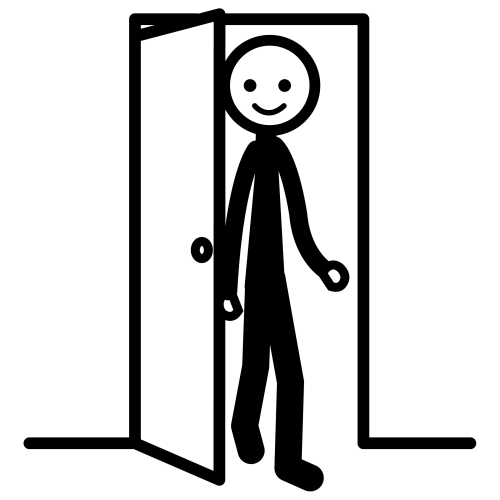 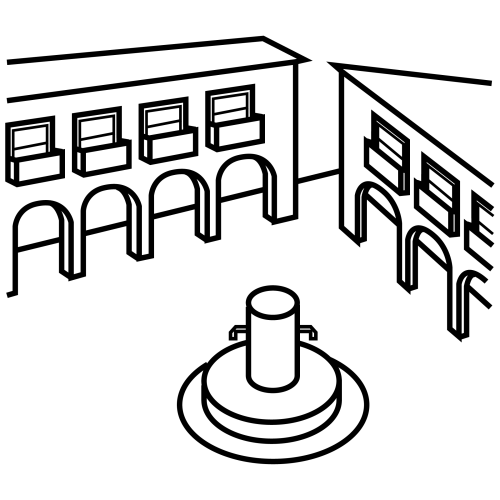 Plaça del Teatre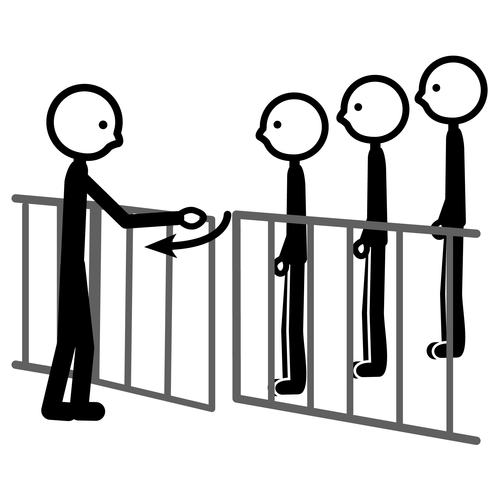 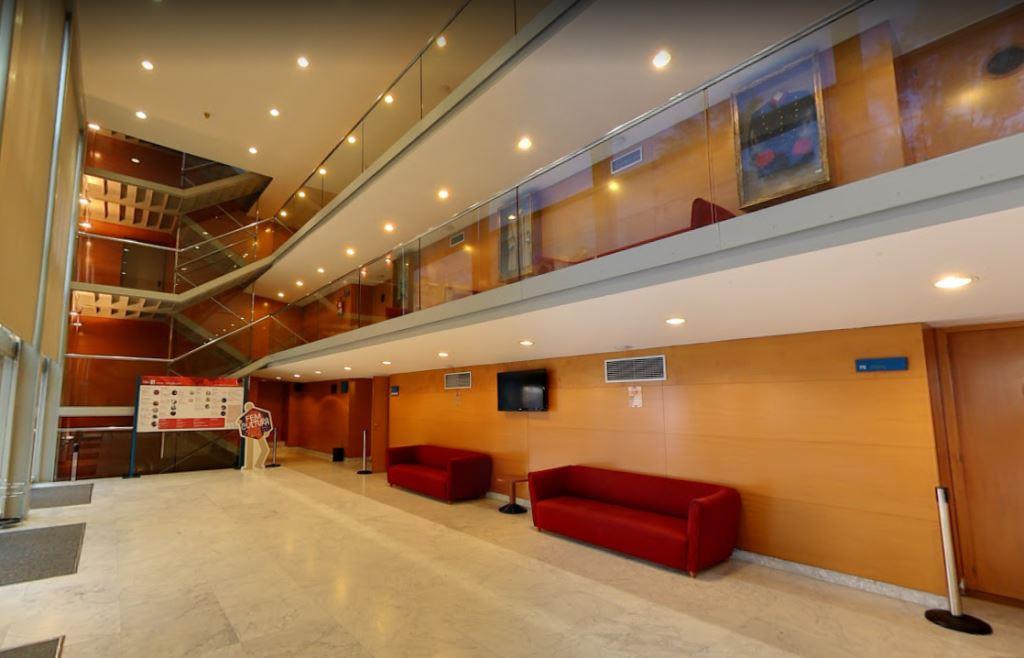 ?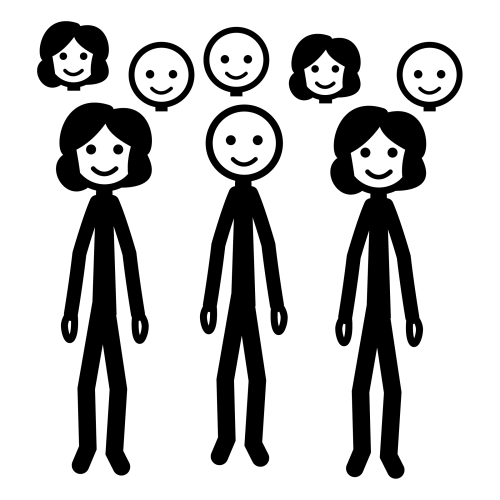 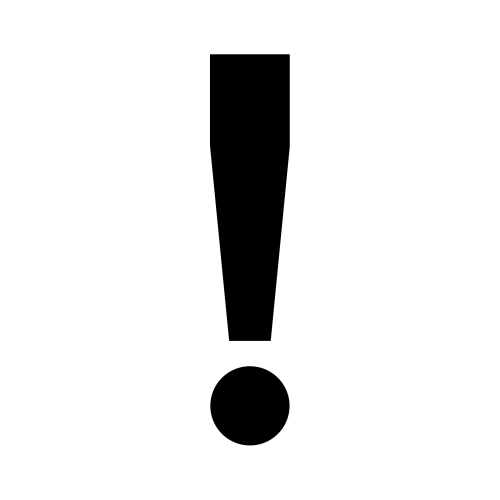 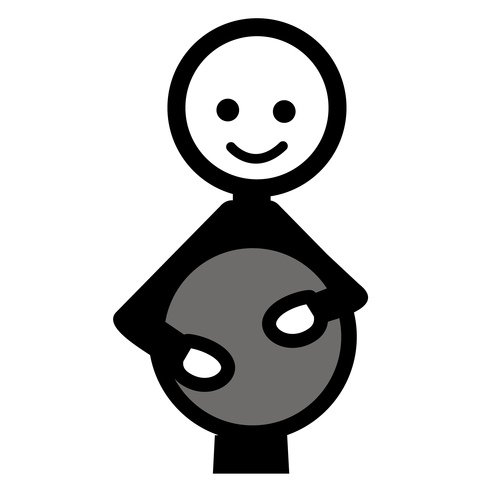 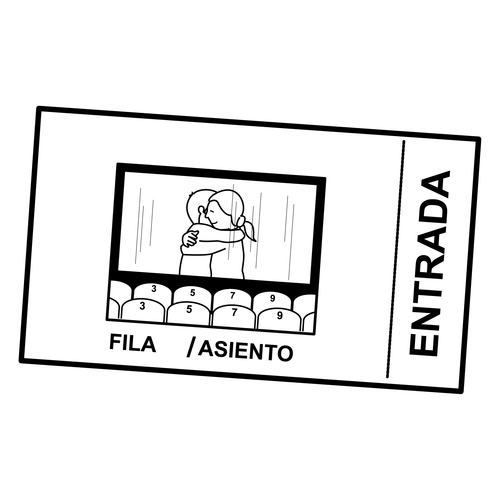 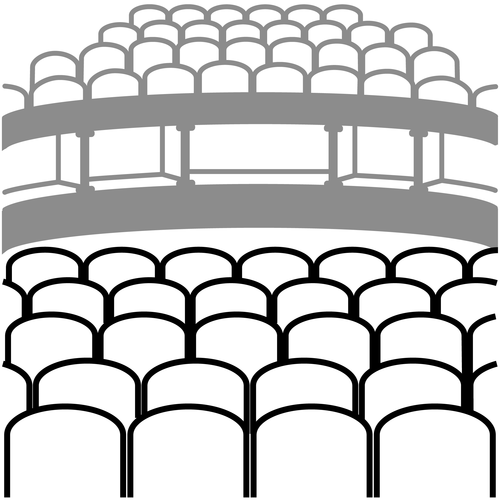 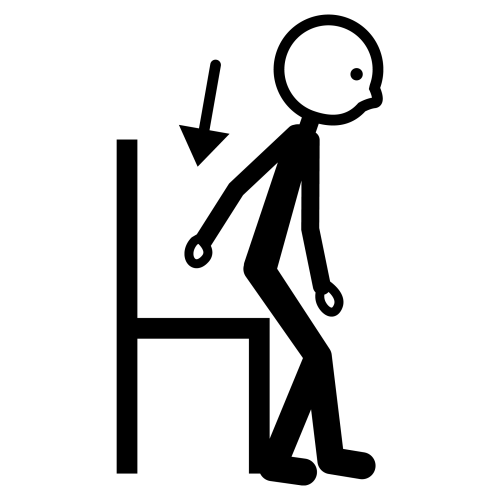 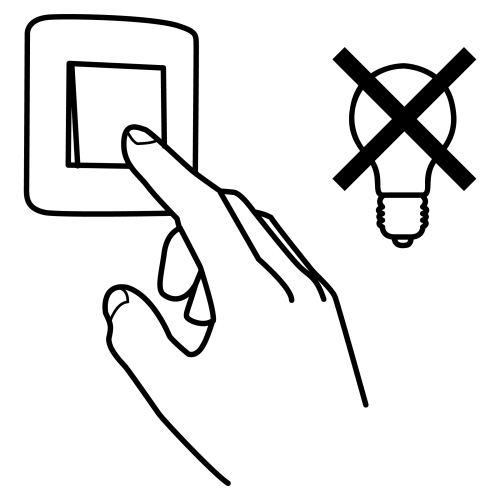 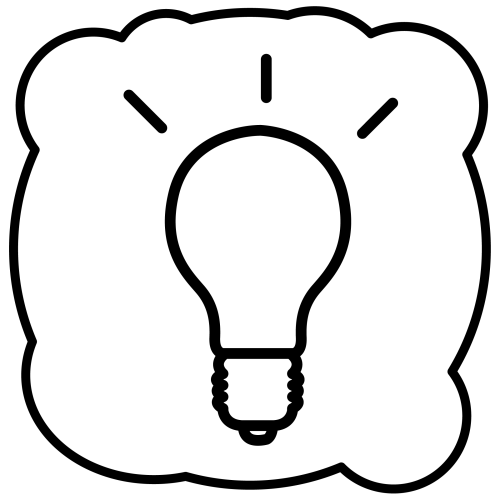 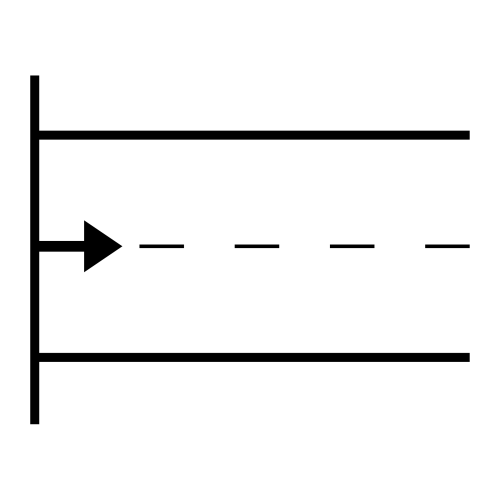 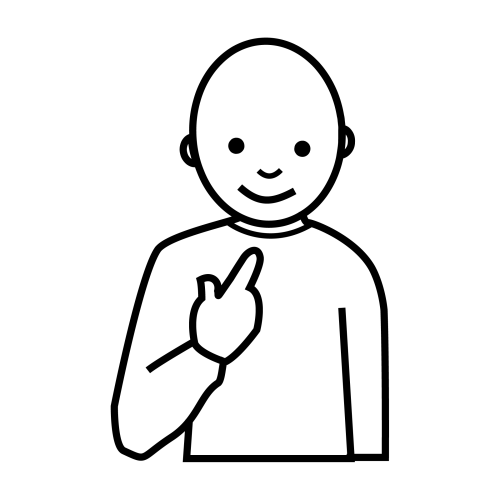 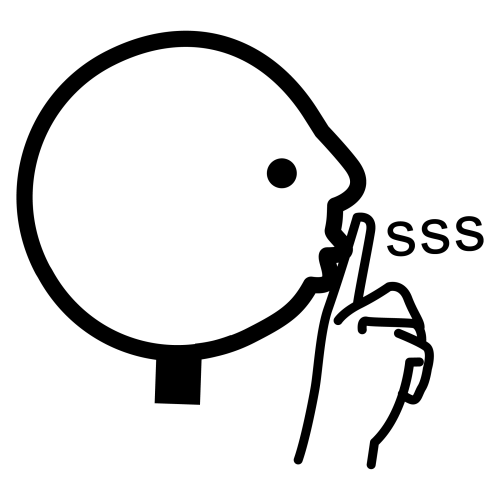 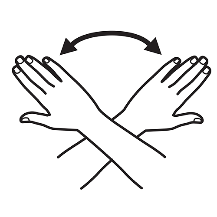 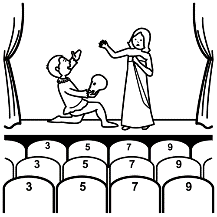 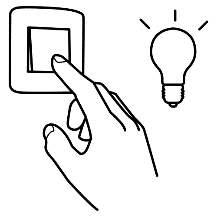 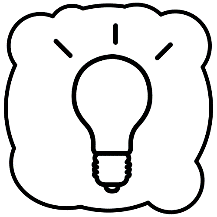 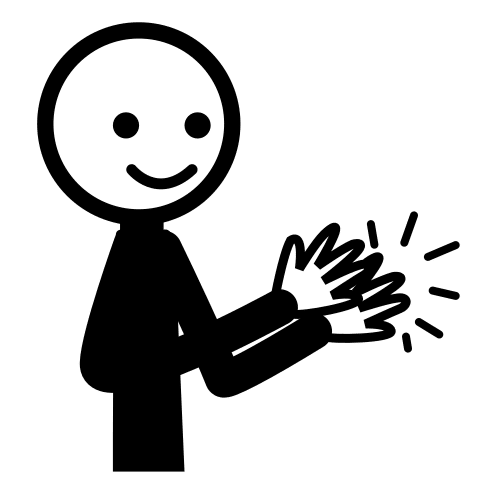 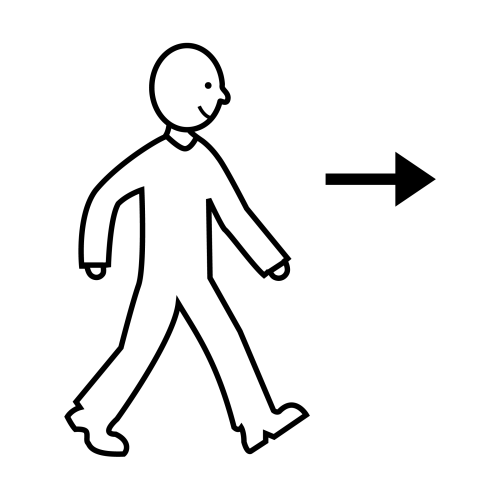 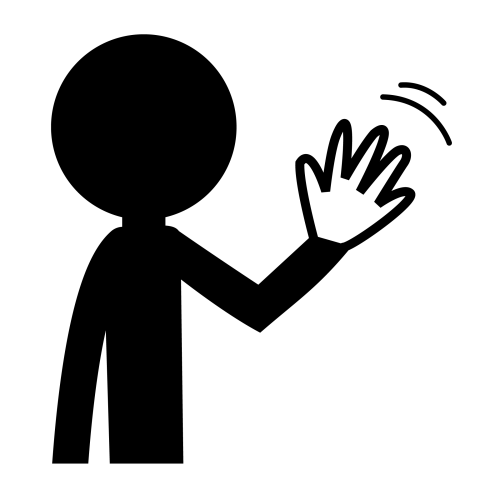 ?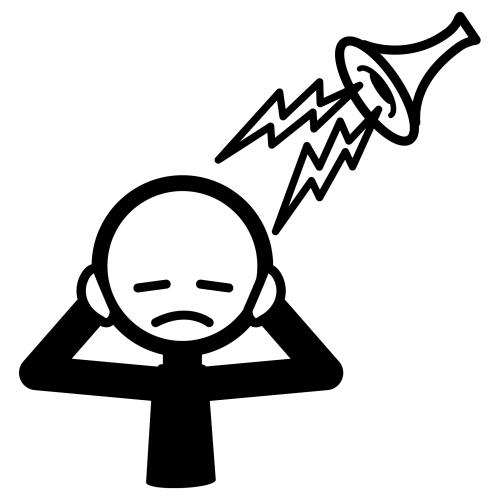 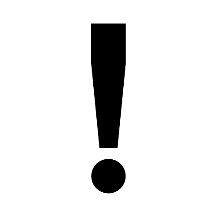 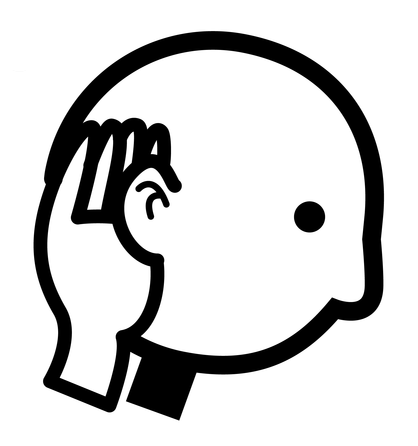 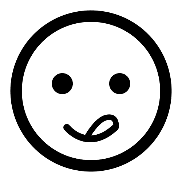 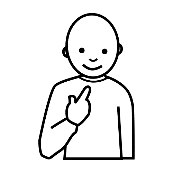 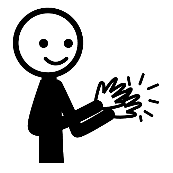 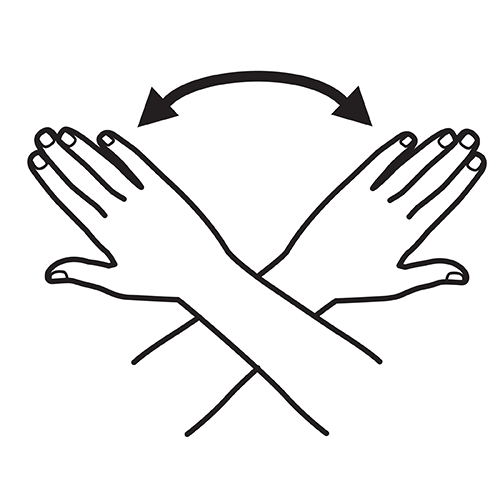 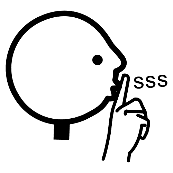 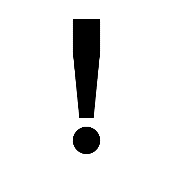 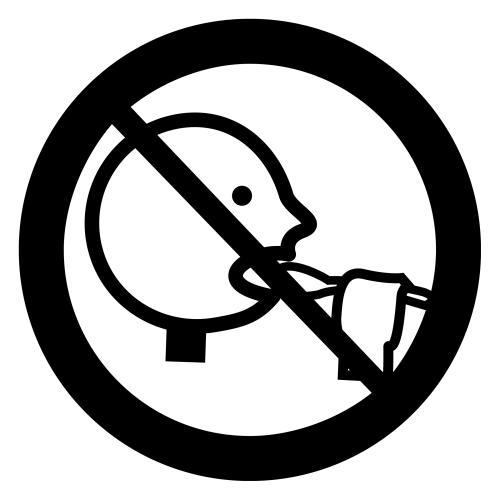 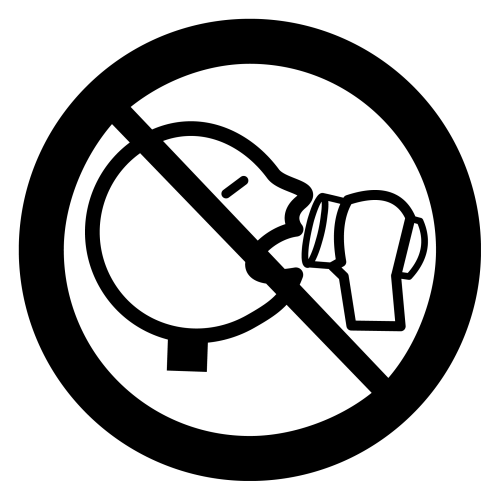 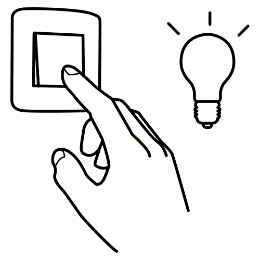 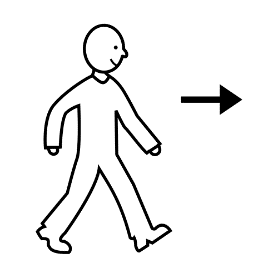 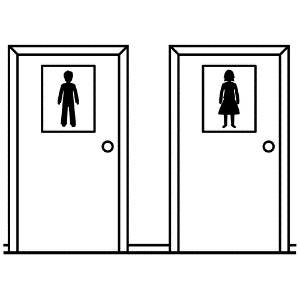 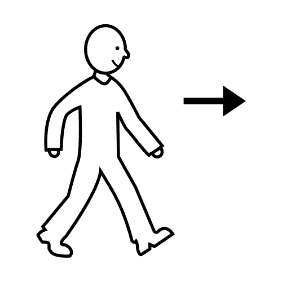 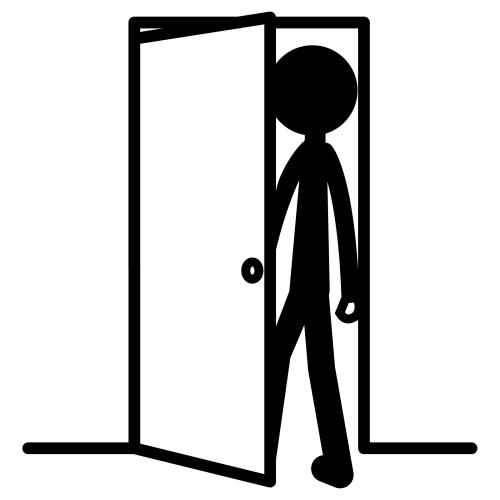 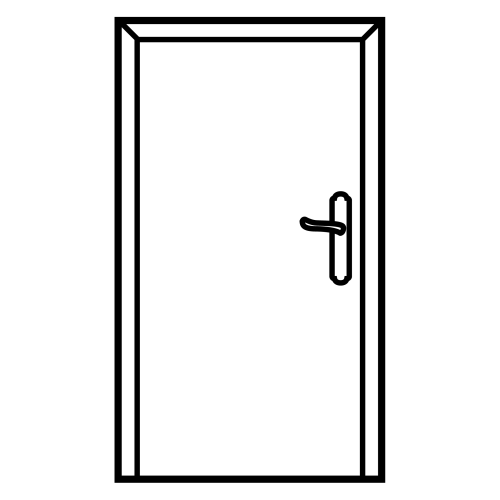 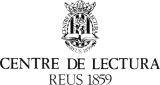 